GEMEINDEAMT JEGING5225 Jeging 1Pol. Bez. Braunau am Inn, OÖ.Tel. 07744/6209-11  Fax. 07744/6209-19e-mail: gemeinde@jeging.ooe.gv.atweb: www.jeging.atAntrag auf Verleihung:eines Ehrenzeichens an:Vor- und Familienname:Beruf bzw. Funktion:Geburtsdatum:Genaue Adresse:Verleihungsdaten früherer Gemeindeauszeichnungenunter Angabe der Verdienste bzw. der Funktion, für welche diese Auszeichnung verliehen wurden:Lebenslauf:Laudatio:Unter ausführlicher Anführung jener hervorragenden Verdienste um die Gemeinde Jeging welche die Auszeichnungswürdigkeit im öffentlichen Interesse gegeben erscheinen lassen:Sonstige bisherige Funktionen:(z.B. Mitglied des Gemeinderates von – bis, Obmann des .........-Vereines von – bis, usw.)Annahmebereitschaft:(Aktenvermerk oder Unterschrift)Jeging, am ………………………….................................................... 		    ............................................	Antragsteller	       			            Unterschrift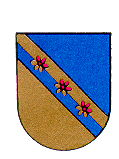 